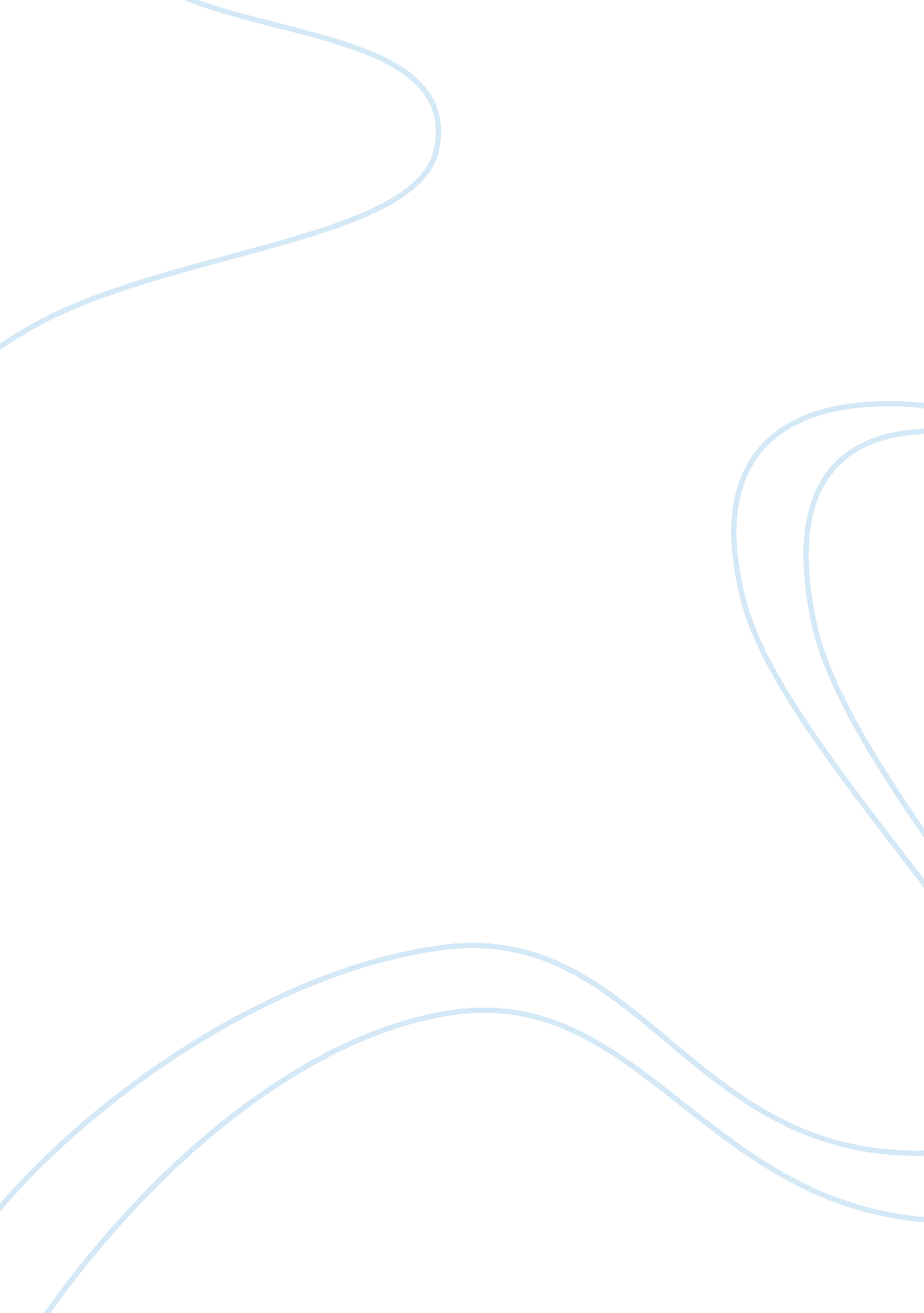 Actions speak louder than words 7 essay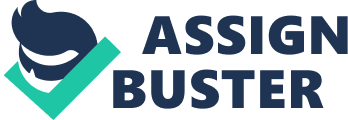 “ Actions speak louder than words” Essay I firmly believe that actions speak louder than words because when a person does something, everybody who is around will judge the result of the action and will connect it to the person who did it. In my opinion it is better to prove someone that you are a really good friend, or that you love him when you show it to him or her rather than tell him or her. One good example of this is the politician who is involved in a political scandal. Regardless of whether the politician could prove his innocence, most people will connect the politician’s image to the scandal. Probably they won’t support him in the next election process. There are other politicians who promise that they will do something for the country but their actions speak louder than their words and they do not do anything. Moreover, people speak about many things and some speak a lot about things that are not true. That is the reason that society is getting used to not believing in words but in actions. Actions are more difficult to be unreliable and they leave results behind which ate the best examples of the reliability of the actions. In most of the cases for me doing is better than saying. My actions are very different from my words. I do not get on well with my mother. We are quarrelling a lot. Every day I promise her that I will be a good daughter and will get on well with her but my actions are more powerful than my words and I do not improve my manners . Furthermore, my mother becomes very angry about this. Another example of mine is that I set in front of me goals and I do not do anything to achieve them. I do not think at the moment is it real for me to do them. It is very important each person to think is it real to attain something and after that to start working about it. In conclusion, I can support with this essay the idea that actions are more reliable than words and to agree with the statement. 